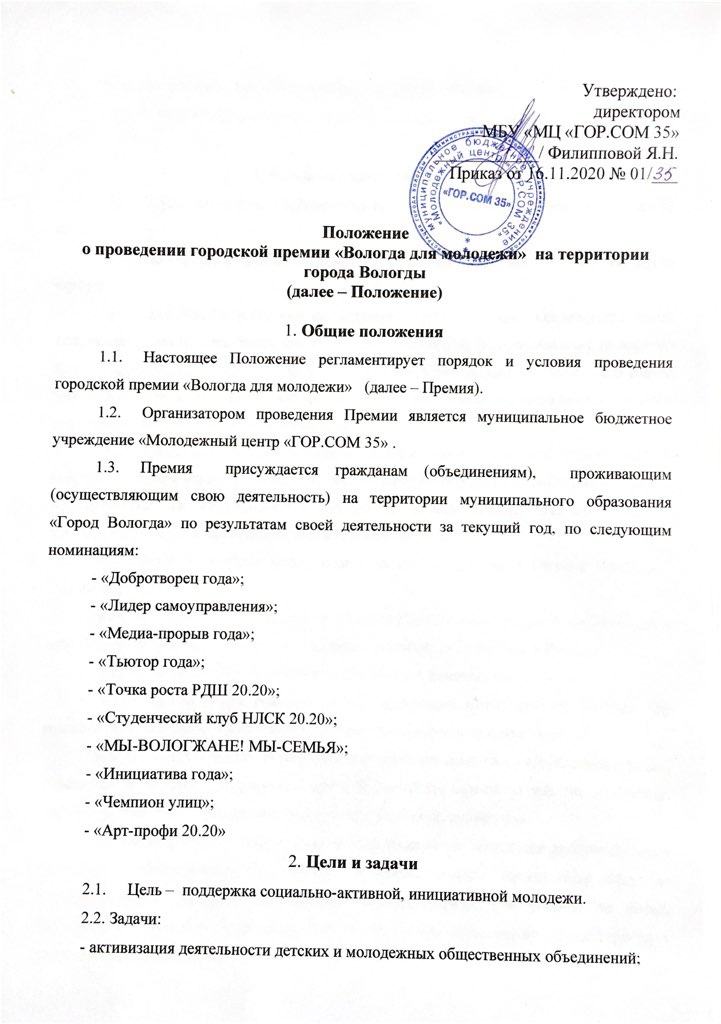 - создание условий для самореализации молодых граждан; - содействие социальному, культурному, духовному развитию молодежи.Условия участия в ПремииВ Премии имеют право принимать участие граждане в возрасте от 14 до 35 лет.На участие в Премии принимаются как индивидуальные, так  и коллективные заявки.Для участия в Премии необходимо направить в адрес Оргкомитета, пакет документов (заявку, характеристику и  согласие на обработку персональных данных по адресу: gorcom35@mail.ruпо формам согласно Приложению 1, 2, к настоящему положению, а также портфолио, которое состоит из документов подтверждающих участие и победы в проектах и акциях за последние 3 года). Также, для участия необходимо опубликовать в социальных сетях (на личной страницк/в группе учебного заведения) пост о своей деятельности в свободной форме и с итоговой подписью «Я участвую в молодежной премии! Вологда для молодежи!» с хэштегом #вологдадлямолодежи#горком35 #мывологжанеКаждый участник может подать заявку  на участие в Премии только в 1 номинации;В случае предоставления и распространения недостоверной информации о себе и о других участниках Премии, участник отстраняется от участия в Премии.Условия участия в Премии по следующим номинациям:3.7.1.«Добротворец года», в данной номинации могут принять участие, как отдельные активисты волонтерского движения, так и добровольческие отряды.Для того чтобы подать заявку в индивидуальной номинации «Доброволец года», участники необходимонаправить в адрес Оргкомитета заявку на участие в Премии, характеристику от руководителя волонтерского движения, портфолио.«Добровольческий отряд года» в этой номинации заявляется добровольческое объединение. Руководитель объединения  направляет в адрес Оргкомитета заявку на участие, краткое описание деятельности добровольческого объединения по форме согласно Приложению 3. В номинации могут участвовать объединения, осуществляющие свою деятельность не менее 1 года.3.7.2.«Лидер самоуправления»,подразделяется на:«Лидер школьного ученического самоуправления», в которой принимают участие председатели и активисты школьного ученического самоуправления, им необходимо в адрес Оргкомитета направить заявку, характеристику, портфолио и план работы совета самоуправления на 2020-2021 учебный год.«Лидер студенческого самоуправления», в данной номинации принимают участие председатели и активисты студенческого самоуправления, им необходимо в адрес Оргкомитета направить заявку, характеристику, портфолио и план работы совета самоуправления на 2020-2021 учебный год. «Лидер молодежного объединения», в данной номинации принимают участие председатели и активисты молодежных советов, молодежных парламентов, комиссий и т.д. Им необходимо в адрес Оргкомитета направить заявку, характеристику, портфолио и план работы совета на 2020год. «Лидер совета работающей молодежи», в данной номинации принимают участие председатели советов работающей молодежи, им необходимо в адрес Оргкомитета направить заявку, характеристику, портфолио и план работы совета на 2020 год.3.7.3.«Медиа-провыв года», в данной номинации могут принять участие, как отдельные активисты, так и медиа-центры, медиа-проекты.В  номинации «В кадре» принимают участие ведущие медиа-рубрик и медиа-проектов. В адрес Оргкомитета участник направляет заявку на участие в Премии, а также видеоролики со своим участием не более 3 минут.В номинации «Медиа-проект года» могут подать заявки  проектные группы и отдельные участники. Для этого необходимо в адрес Оргкомитета направить заявку, краткое описание проекта и приложить список ссылок на медиа-ресурс, где реализуется проект.3.7.4.«Наставник/тьютор года», в номинации принимают участие педагоги образовательных организаций, вожатые. А адрес Оргкомитета направляется заявка, характеристика, портфолио, указывается информация о работе в общественном объединении или образовательной организации.        3.7.5. «Точка роста РДШ 20.20». В номинации определяется лучший штаб Российского Движения школьников на базе общеобразовательной организации. Для участия в данной номинации в адрес Оргкомитета направляется заявка, в котором необходимо указать количество детей, вступивших в Российское Движение Школьников, а также приложить список мероприятий и акций, в которых принимало участие первичное отделение РДШ в 2019-2020 учебном году.3.7.6.«Студенческий клуб НЛСК 20.20». В номинации определяется лучшее студенческое объединение на базе учебных организаций. Для участия в данной номинации в адрес Оргкомитета направляется заявка, дополнительно сообщаются сведения о  количестве участников клубного объединения, а также необходимо приложить план работы объединения на 2020-2021 учебный год.3.7.7.«МЫ-ВОЛОГЖАНЕ! МЫ-СЕМЬЯ!», в данной номинации принимают участие семейные клубы, расположенные на территории города Вологды. В адрес Оргкомитета руководитель семейного клуба направляет заявку, план работы клубного объединения на 2020-2021 год, прикладывает информацию о количестве участников объединения.3.7.8.«Инициатива года 20.20»,  в данной номинации принимают участие авторы молодежных проектов. В адрес оргкомитета участник направляет заявку и краткое описание проекта, дополнительно прилагаются ссылки на информационные ресурсы, рассказывающие  о проекте.3.7.9.«Чемпион Улиц 20.20», в данной номинации принимают участие спортсмены, которые имеют достижения в спортивной сфере, а также популяризируют здоровый образ жизни через социальные сети. В адрес оргкомитета необходимо направить заявку, с указанием спортивных достижений, а также направить ссылки на медиа-ресурсы, которые освещают деятельность спортсмена. Направления представленные в номинации: streetworkout, breaking, BMX, регби, американский футбол, streetball, фитнес, streetfootball, парковый волейбол, самокатинг,CrossFit, Streetdance.3.7.10.«Арт-профи 20.20», в данной номинации принимают участие представители различных творческих направлений. Направления, представленные в номинации: street-art, театральное искусство, вокал, хореография, дизайн, звукорежиссура, мода.В адрес Оргкомитета участник направляет заявку, прикрепляет фото-видео материалы, презентующие деятельность участника.Организация ПремииДля организации и проведения Премии создается организационный комитет (далее – Оргкомитет). Состав Оргкомитета - не менее 5-тичеловек.  Свою деятельность Оргкомитет осуществляет по адресу: 160000, г. Вологда, улица Козленская, д. 2.Функции Оргкомитета:–   осуществление общего руководства подготовкой и проведением Премии;– организация информационной кампании, используя СМИ, рассылку информационных писем, информационные посты  в социальных сетях, печатную и полиграфическую продукцию и др.;- создание комиссий для проведения отдельных этапов Премии;– определение Победителей Премии.Координаторы Конкурса: – Другашкова Юлия Сергеевна, Начальник отдела развития молодёжного самоуправленияМБУ «МЦ «ГОР.СОМ35», контактный телефон 76-07-28, 8(953) 502-59-46 e-mail: gorcom35@mail.ru. – Крепов Илья Андреевич, ведущий менеджер  МБУ «МЦ «ГОР.СОМ35», контактный телефон 76-07-28, 8(911) 521-92-32 e-mail: gorcom35@mail.ru.Функции Координатора Премии:– прием пакета документов от участников Премии;– иные полномочия, предусмотренные настоящим Положением.Условия проведения ПремииСроки проведения Премии: 16ноября 2020 года – 20декабря 2020 года.Этапы Премии:Примерный перечень индивидуальных заданийСроки проведения очного этапа: 30 ноября 2020 года – 11 декабря 2020 года.Даты проведения индивидуальных заданий  отображены в календарном плане (Приложение № 6 к настоящему Положению)Подведение итогов Конкурса Победители Премии будут объявлены на торжественном мероприятии не позднее25 декабря 2020 года. Общая сумма фонда Премии – 120 тыс. рублей. Размер финансовой премия определяется Оргкомитетом на основе заключений конкурсной комиссии. В индивидуальных номинациях премия победителя не может превышать 7000 тыс. рублей, в коллективных не более 10000 тыс. рублейПобедители Премии получают дипломы и ценные подарки, участникам Премия вручаются свидетельства.Итоги Премии подлежат опубликованию на официальном сайте муниципального бюджетного учреждения «Молодежный центр «ГОР.СОМ 35». ПРИЛОЖЕНИЕ 1Заявка участника молодежной ПремииСогласие на обработку персональных данных (совершеннолетние)Я, _____________________________________________________________________, (Ф.И.О.)паспорт _____________________________, выдан «_____»____________  ____ года ____________________________________________________________________, проживающий по адресу__________________________________________________,принимающий (ая) участие впервой молодежной премии  на территории города Вологды.  В соответствии со ст. 9 федерального закона № 152-ФЗ «О защите персональных данных» даю согласие на обработку моих персональных данных оператору – муниципальному бюджетному учреждению «Молодежному центру «ГОР.СОМ 35», г. Вологда, Козленская, д. 2.Согласие дается мною для информирования и участия в молодежных мероприятиях и проектах , реализующихся на территории города Вологда и распространяется на следующую информацию: фамилия, имя, отчество, фотоизображение, видеозапись, сведения об образовании (наименование образовательной организации); контактный телефон, адрес электронной почты, сведения о награждениях и поощрениях.Настоящее согласие предоставляется на осуществление любых действий в отношении моих персональных данных, которые необходимы или желаемы для достижения указанных выше целей, включая (без ограничения) сбор, систематизацию, накопление, хранение, уточнение (обновление, изменение), использование, распространение (в том числе передача), обезличивание, блокирование, уничтожение, трансграничную передачу персональных данных, а также осуществление любых иных действий с персональными данными с учетом федерального законодательства.В случае неправомерного использования предоставленных мною персональных данных согласие отзывается моим письменным заявлением.Согласие дается на неопределенный срок и может быть в любой момент мной отозвано путем письменного заявления.«____» ___________ 2020 года    _____________   ____________________________            (подпись)                                 (Ф.И.О. лица, давшего согласие)ПРИЛОЖЕНИЕ  3К положению о проведении городской премии на территории города Вологды «Вологда для молодежи», утвержденногоприказом муниципального бюджетного учреждения «Молодежный центр «ГОР.СОМ 35» от 16.11.2020 № 01/35СОГЛАСИЕна обработку персональных данных(несовершеннолетние)Я,________________________________________________________________,проживающий(ая) по адресу:__________________________________________________________________________________________________________________________, данные основного документа, удостоверяющего личность: ___________________________________________________________________________________________________________________________________________________, являясь родителем/законным представителем, подтверждаю свое согласие на обработку персональных данных своего ребёнка (опекаемого) ___________________________________________________________________________________________________________________________________________________,В соответствии со ст. 9 федерального закона № 152-ФЗ «О защите персональных данных» даю согласие на обработку персональных данных моего ребенка оператору – муниципальному бюджетному учреждению «Молодежному центру «ГОР.СОМ 35», г. Вологда, Козленская, д. 2.Согласие дается мною для информирования и участия в мероприятиях и проектах по различным направлениям молодежной политики, реализующихся на территории Вологодской области, а также за ее пределами, и распространяется на следующую информацию: фамилия, имя, отчество, паспортные данные, фотоизображение, видеозапись, сведения об образовании: наименование профессиональной образовательной организации; контактный телефон, адрес электронной почты, название организации (места работы), сведения о награждениях и поощрениях.Настоящее согласие предоставляется на осуществление любых действий в отношении моих персональных данных, которые необходимы или желаемы для достижения указанных выше целей, включая (без ограничения) сбор, систематизацию, накопление, хранение, уточнение (обновление, изменение), использование, распространение (в том числе передача), обезличивание, блокирование, уничтожение, трансграничную передачу персональных данных, а также осуществление любых иных действий с персональными данными с учетом федерального законодательства.В случае неправомерного использования предоставленных мною персональных данных согласие отзывается моим письменным заявлением.Согласие дается на неопределенный срок и может быть в любой момент мной отозвано путем письменного заявления.«____» ___________ 2020 года       _____________   ____________________________          (подпись)                                 (Ф.И.О. лица, давшего согласие)ПРИЛОЖЕНИЕ  4Описание общественного объединения ПРИЛОЖЕНИЕ  5Критерии оценки очных заданий:Номинация «Доброволец года»Номинация «Лидер самоуправления», «Наставник/ тьютор года»:Номинация «Медиа-прорыв года»:Номинации «Точка роста РДШ 20.20», «Студенческий клуб НЛСК 20.20», «МЫ-ВОЛОГЖАНЕ! МЫ-СЕМЬЯ»:Критерии оценивания, сообщаются участник перед проведением деловой игры.«Инициатива года»:ПРИЛОЖЕНИЕ  6Календарный план выполнения индивидуальных заданий:№Наименование этапаПериод проведения 1Заявочный этап:Прием пакета документов для участия в Премии.Участник направляет:- заявку по форме согласно Приложению 1 к настоящему Положению;- согласие на обработку персональных данных по форме согласно Приложению 2 к настоящему Положению;- дополнительные материалы согласно требованиям номинации;С 16ноябрядо30 ноября 2020 года.2Очный этап Премии:Участники выполняют индивидуальные задания, соответствующие  тематике выбранной номинации.30 ноября – 11 декабря 2020 года3Зрительское голосование в информационно-телекоммуникационной сети «Интернет» на сайте Организатора (www.gorcom35.ru).Победитель голосования получает 5 баллов к рейтингуУчастник, занявший второй место в голосовании получает 3 балла к рейтингу.Участник, занявший третье место в голосовании получает1 балл к рейтингу.Зрительское голосование проходит с 13 часов 00 минут 1 декабря 2020 года до 13 часов 00 минут 11 декабря 2020 год4Подведение итогов на молодежном форуме:На основании рейтинга участника, который формируется в период проведения очного этапа акции определяются победители Премии в каждой номинации17-20 декабря 2020 года№Наименование номинацииИндивидуальное задание 1«Доброволец года»Критерий оценивания:- охват участников;-медиа-информирование (необходимо предусмотреть информационное сопровождение реализации акции в социальных сетях с хештегом#вологдадлямолодежи;- социальная значимость проведенной акции.Проведение добровольческой акции на территории города Вологды.2«Лидер самоуправления»- ораторское искусство;- полнота решения кейса;- наличие собственных взглядов на проблему;-Степень творчества и самостоятельности в подходе к анализу кейса и его решению.Доказательность и убедительность.Решение индивидуальных кейсов, собеседование с комиссией.3«Медиа-прорыв года»Критерий оценивания:- количество охваченной аудитории;- количество лайков;- Режиссура сюжета;- Грамотность, логичность закадрового текста;- Операторское мастерство;- Использование структурных элементов (стенд-ап, синхроны, лайвы и т.д.) Создание видеоролика на заданную тему (сообщается дополнительно организаторами Премии).4«Наставник/тьютор года»- ораторское искусство;- полнота решения кейса;- наличие собственных взглядов на проблему;-Степень творчества и самостоятельности в подходе к анализу кейса и его решению.Доказательность и убедительность.Решение индивидуальных кейсов, собеседование с комиссией.5«Точка роста РДШ 20.20»Для участия в деловой игре, создается команда из участников объединения – 5 человек. О дате и условиях игры будет сообщено дополнительно.Прохождение деловой игры 6«Студенческий клуб НЛСК 20.20»Для участия в деловой игре, создается команда из участников объединения – 5 человек. О дате и условиях игры будет сообщено дополнительно.Прохождение деловой игры7«МЫ-ВОЛОГЖАНЕ! МЫ-СЕМЬЯ»Для участия в деловой игре, создается команда из участников объединения – 5 человек. О дате и условиях игры будет сообщено дополнительно.Прохождение деловой игры8«Инициатива года»- социальная значимость и актуальность проекта;- четкое и ясное изложение сути проекта;- обоснованность затрат на реализацию проекта;Очная защита проекта9«Чемпион Улиц 20.20»- количество охваченной аудитории;- количество лайков;-технико - тактический аспектПроведение онлайн-тренировки10«Арт-профи 20.20» - количество охваченной аудитории; - информационное освещение мероприятия;- оригинальность идеи, и ее воплощениеПроведение творческого мероприятия в режиме «онлайн» (это может быть «квартирник», проведение мастер-класса, тренинга)К положению о проведении городской премии  на территории города Вологды «Вологда для молодежи», утвержденного  приказом муниципального бюджетного учреждения «Молодежный центр «ГОР.СОМ 35» от 16.11.2020 № 01/35№Информация об участнике:1Номинация 2Фамилия Имя Отчество3Дата Рождения4Контактный номер телефона5Место учебы/работы6Должность в общественном объединении( при наличии)7Ссылка на профиль в социальных сетях/ группу объединения.*Дополнительно направляется личная фотография/фотография команды для размещения в социальных сетяхПРИЛОЖЕНИЕ 2К положению о проведении городской премии   на территории города Вологды «Вологда для молодежи», утвержденного  приказом муниципального бюджетного учреждения «Молодежный центр «ГОР.СОМ 35» от 16.11.2020 № 01/35К положению о проведении городской премии    на территории города Вологды, утвержденного  приказом муниципального бюджетного учреждения «Молодежный центр «ГОР.СОМ 35» от 16.11.2020 № 01/35№Название общественного объединения 1Информация об объединении2Руководитель объединения3Год основания4Краткое описание5Количество участников6Контактные данные (ссылка на соц. сети)К положению о проведении городской премии    на территории города Вологды, утвержденного  приказом муниципального бюджетного учреждения «Молодежный центр «ГОР.СОМ35» от 16.11.2020 № 01/35№Критерии оценкиБаллы1охват участников10-15 человек - 3 балла15-25 человек - 4 баллаБолее 25 человек - 5 баллов2медиа-информированиеменее 3 постов - 3 баллаот 3 до 5 постов - 4 балла 5 и более информационных постов -  5 баллов3социальная значимость проведенной акцииДо 5 баллов№Критерии оценкиБаллы1Ораторское искусство;От 0 до 5 баллов2Полнота решения кейсаОт  0 до 10 баллов3Степень творчества и самостоятельности в подходе к анализу кейса и его решению.Доказательность и убедительность.До 5 баллов4Наличие собственных взглядов на проблему;До 3 баллов№Критерии оценкиБаллы1Количество охваченной аудиторииДо 500 просмотров - 3 баллаОт 500 просмотров до 1000 - 4 баллаБолее 1000 просмотров - 5 баллов2Режиссура сюжета0-53Грамотность, логичность закадрового текста0-54Операторское мастерство0-55Использование структурных элементов (стенд-ап, синхроны, лайвы и т.д.)0-5№Критерии оценкиБаллы1социальная значимость и актуальность проекта0-10 2четкое и ясное изложение сути проекта0-53 обоснованность затрат на реализацию проекта0-54реалистичность воплощения 0-55Обеспечение эффективного решения определеннойпроблемы проекта0-10К положению о проведении городской премии   на территории города Вологды, утвержденного  приказом муниципального бюджетного учреждения «Молодежный центр «ГОР.СОМ 35» от 16.11.2020 № 01/35№Наименование номинацииСрок проведения 1«Доброволец года»Проведение добровольческой акции на территории города Вологды.Представить отчет о проведении акции до 11 декабря 2020 года2«Лидер самоуправления»«Лидер школьного ученического самоуправления» и «Лидер студенческого самоуправления» «Лидер молодежного объединения» и «Лидер совета работающей молодежи»7.12.2020
8.12.20203«Медиа-прорыв года»Представить видеоролик 11 декабря 2020 года (видеоролик 11 декабря уже должен быть опубликован в сети интернет).4«Наставник/тьютор года»4.12.20205«Точка роста РДШ 20.20».9.12.20206«Студенческий клуб НЛСК 20.20»9.12.20207«МЫ-ВОЛОГЖАНЕ! МЫ-СЕМЬЯ»10.12.20208«Инициатива года»Выступление согласовывается в индивидуальном порядке9«Чемпион Улиц 20.20»Представить видеоролик 11 декабря 2020 года (видеоролик 11 декабря уже должен быть опубликован в сети интернет).10«Арт-профи 20.20»Представить видеоролик 11 декабря 2020 года (видеоролик 11 декабря уже должен быть опубликован в сети интернет).